LIETUVOS RESPUBLIKOS SVEIKATOS APSAUGOS MINISTRASĮSAKYMASDĖL LIETUVOS RESPUBLIKOS SVEIKATOS APSAUGOS MINISTERIJOS1994 M. LAPKRIČIO 8 D. ĮSAKYMO NR. 373 „DĖL MOKAMŲVISUOMENĖS SVEIKATOS PRIEŽIŪROS PASLAUGŲ IRJŲ KAINŲ SĄRAŠO PATVIRTINIMO“ PAKEITIMO2016 m. spalio 31 d. Nr. V-1225Vilnius1. P a k e i č i u Mokamų visuomenės sveikatos priežiūros paslaugų ir jų kainų sąrašą, patvirtintą Lietuvos Respublikos sveikatos apsaugos ministerijos 1994 m. lapkričio 8 d. įsakymu Nr. 373 „Dėl Mokamų visuomenės sveikatos priežiūros paslaugų ir jų kainų sąrašo patvirtinimo“ ir XVII skyrių „Visuomenės sveikatos mokymo paslaugos“ išdėstau taip:„XVII SKYRIUSPRIVALOMOJO VISUOMENĖS SVEIKATOS MOKYMO PASLAUGOSPastaba. Mokymo programų kodai nustatyti Privalomųjų  pirmosios  pagalbos, higienos įgūdžių, alkoholio  ir  narkotikų  žalos  žmogaus  sveikatai  mokymų ir atestavimo tvarkos aprašo, patvirtinto Lietuvos Respublikos sveikatos apsaugos ministro 2008 m. sausio 28 d. įsakymu Nr. V-69 „Dėl Privalomųjų pirmosios pagalbos, higienos įgūdžių, alkoholio ir narkotikų žalos žmogaus sveikatai mokymų ir atestavimo tvarkos aprašo ir asmenų, kuriems privalomas sveikatos ir / ar pirmosios pagalbos mokymas, profesijų ir veiklos sričių sąrašo, mokymo programų kodų ir mokymo periodiškumo patvirtinimo“, 1 priede.“ 2. N u s t a t a u, kad šis įsakymas įsigalioja 2016 m. lapkričio 1 d.Ūkio ministras,					Evaldas Gustaslaikinai einantis sveikatos apsaugos ministro pareigas 794.Privalomasis pirmosios pagalbos mokymas (1 asmeniui)794.1.Mokymo programa, kurios kodas PT8 794.2.Mokymo programa, kurios kodas PP10794.3.Mokymo programa, kurios kodas PG18795.Privalomasis higienos įgūdžių mokymas (1 asmeniui)795.1.Mokymo programa, kurios kodas HB5795.2.Mokymo programos, kurių kodai H1, H2, H3, H4, H5, H6, H7, H8, H9, H11, H12, H13, H14 9795.3.Mokymo programa, kurios kodas H1012796.Privalomojo mokymo apie alkoholio ir narkotikų žalą žmogaus sveikatai programa, kurios kodas A1 (1 asmeniui)20797.Sveikatos žinių ir įgūdžių atestavimo pažymėjimo išdavimas savarankiškai pasirengusiems asmenims ir išlaikiusiems teorinių žinių testą bei gavusiems teigiamą praktinės užduoties įvertinimą 5798.Sveikatos žinių ir įgūdžių atestavimo pažymėjimo dublikato išdavimas3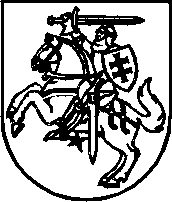 